Присутствовали:	Члены РРК
г-н Е. ХАИРОВ, Председатель
г-н M. БЕССИ, заместитель Председателя
г-н Н. БИН ХАММАД, г-н Д.К. ХОАН, г-н Я. ИТО, г-жа Л. ЖЕАНТИ, г-н С.К. КИБЕ, г-н С. КОФФИ, г-н А. МАДЖЕНТА, г-н В. СТРЕЛЕЦ, г-н Р.Л. ТЕРАН, г-жа Дж.С. УИЛСОНИсполнительный секретарь РРК
г-н Ф. РАНСИ, Директор БРСоставители протоколов
г-н Т. ЭЛДРИДЖ и г-жа А. АДЕН Также присутствовали:	г-н М. МАНЕВИЧ, заместитель Директора БР и руководитель IAP
г-н И. АНРИ, руководитель SSD
г-н Н. ВАСИЛЬЕВ, руководитель TSD 
г-н A. MATAС, руководитель SSD/SPR
г-н M. САКАМОТО, руководитель SSD/SSC
г-н Ц. ВАН, руководитель SSD/SNP
г-жа И. ГАЗИ, руководитель TSD/BCD
г-н K. БОГЕНС, исполняющий обязанности руководителя TSD/FMD
г-н У. ИДЖИ, администратор БР
г-н Д. БОТА, SGD 
г-жа К. ГОЗАЛЬ, административный секретарь
г-жа К. ЖИМЕНЕ, административный секретарьПРИЛОЖЕНИЕ 1Правила, касающиеся

СТАТЬИ 1 РРMOD1.112Согласно этому определению, если спутниковая система состоит только из одного спутника, она является одновременно и спутниковой сетью, а если она состоит из более чем одного спутника, то каждая ее часть, включающая один спутник, является спутниковой сетью. Заголовок Дополнения 2 к Приложению 4 (как и подзаголовки § A и A1 этого Дополнения) показывает, что информация, содержащаяся в данном Приложении, предоставляется по каждой спутниковой сети. Поэтому, для каждой спутниковой сети должна применяться процедура предварительной публикации или координации, в зависимости от ситуации.  пункт A.4.b Приложения 4 одна заявка может содержать информацию о нескольких спутниках .На основании вышеизложенного:a)	геостационарная спутниковая система, использующая один спутник и две или более земные станции;b)	в случае геостационарной спутниковой системы, в которой для радиосвязи между двумя земными станциями используются два или более спутника, взаимодействующих посредством межспутниковых линий, каждый спутник и связанные с ним земные станции рассматривается как отдельная сеть. Межспутниковые линии, связывающие эти спутники, должны быть заявлены для каждого спутника системы;c)	негеостационарная спутниковая система, состоящая из нескольких спутник с идентичными характеристиками;d)	комбинированн систем, состоящ из одного геостационарного спутника и ряда негеостационарных спутников.(См. также замечания по сноске (*) и § 4.2 Правил процедуры, касающиеся приемлемости форм заявки.)Основания: Решение ВКР-15. Пояснение понятия спутниковых систем НГСО. Дата начала применения Правила: 1 января 2017 года (в соответствии с решением ВКР-15).Правила, касающиеся

СТАТЬИ 5 РРADD5.312A1	В данном положении посредством Резолюции 760 (ВКР-15) устанавливается, что в Районе 1 использование полосы частот 694−790 МГц подвижной, за исключением воздушной подвижной, службой осуществляется при условии согласия, полученного в соответствии с п. 9.21 в отношении воздушной радионавигационной службы в странах, упомянутых в п. 5.312. 2	Критерии определения потенциально затрагиваемых администраций согласно п. 9.21 в этой полосе приводятся в Дополнении к Резолюции 760 (ВКР-15) в форме координационных расстояний с наиболее жестким значением расстояния в 450 км между базовой станцией подвижной службы и потенциально затрагиваемой станцией воздушной радионавигационной службы. 3	Принимая во внимание, что п. 5.312 содержит только несколько стран, тогда как многие другие страны Района 1 расположены на расстояниях, достаточно больших, чтобы исключить возможность помех воздушной радионавигационной службе, Комитет решил, что те администрации, территории которых расположены на расстоянии, превышающем 450 км от стран, перечисленных в п. 5.312, не должны применять процедуру п. 9.21 к своим присвоениям подвижной службе, эксплуатируемым согласно п. 5.312A. 4	Территории следующих администраций расположены на расстоянии в пределах 450 км от стран, перечисленных в п. 5.312: Албания, Армения, Австрия, Азербайджан, Босния и Герцеговина, Беларусь, Болгария, Чешская Республика, Германия, Дания, Эстония, Финляндия, Грузия, Греция, Венгрия, Хорватия, Италия, Ирак, Казахстан, Кыргызстан, Литва, Латвия, Молдова, бывшая югославская Республика Македония, Черногория, Монголия, Норвегия, Польша, Румыния, Российская Федерация, Швеция, Сербия, Словакия, Словения, Сирийская Арабская Республика, Таджикистан, Туркменистан, Турция, Украина и Узбекистан. Основания: Для того чтобы избежать излишнего применения процедуры п. 9.21 администрациями, которые расположены на достаточно больших расстояниях от стран, упомянутых в п. 5.312. Максимальное координационное расстояние, указанное в Резолюции 760 (ВКР-15), рассчитано на основе предположений наихудшего случая, которые относятся к соответствующим характеристикам распространения и техническим параметрам, и составляет 450 км. В настоящее время территории только 40 стран из 123 администраций Района 1 расположены на расстояниях менее 450 км от стран, перечисленных в п. 5.312. Дата начала применения Правила: 1 января 2017 года (в соответствии с решением ВКР-15).Правила, касающиеся

СТАТЬИ 9 РРMOD9.19Это положение относится к требованиям координации передающих наземных станций и передающих земных станций ФСС (Земля-космос) в отношении типовых земных станций РСС. До настоящего времени отсутствует Рекомендация МСЭ-R, определяющая уровень плотности потока мощности, создаваемый наземными станциями и передающими земными станциями ФСС на краю зоны обслуживания непланируемой РСС, который должен использоваться для запуска процедуры координации. До того времени, пока в соответствующие Рекомендации МСЭ-R не будут включены метод расчета и технические критерии, Бюро частотно перекрытипредельные уровни плотности потока мощности в ближайшей полосе(ах) частот, где они доступны.Основания: Для того чтобы обеспечить соответствие этого Правила процедуры решению ВКР-15 о координации наземных станций согласно п. 9.19, отраженному в протоколе 6-го пленарного заседания, где указывается, что "при рассмотрении заявок на частоты для наземных станций согласно п. 9.19 Бюро в настоящее время устанавливает координационные требования, используя как порог для начала координации только частотное перекрытие". На 73-м собрании РРК Комитет поручил Бюро разработать изменение к Правилу процедуры по п. 9.19, которое обеспечило бы его соответствие вышеуказанному решению ВКР-15 и которое могло бы содержать дополнительные элементы, направленные на сокращение излишней координации в соответствии с п. 9.19.Для сокращения излишней координации в соответствии с п. 9.19 предлагается ввести координационное расстояние, сверх которого применение п. 9.19 не требуется. Для этого предлагается установить такое расстояние равным 1200 км согласно Таблице 3 Приложения 7, где содержатся максимальные координационные расстояния для распространения вида (1) для частот ниже 60 ГГц. Дата начала применения Правила: Сразу после утверждения.MOD9.361	В соответствии с этим положением Бюро "определяет те администрации, с которыми может потребоваться проведение координации". При применении Приложения 5 в отношении п. 9.21 Бюро использует следующие методы и критерии расчета5:–	космическая сеть по отношению к космической сети: Приложение 8;–	земная станция по отношению к наземным станциям и наоборот, а также земная станция по отношению к другим земным станциям, работающим в противоположном направлении передачи: Приложение 7;–	передающие наземные станции по отношению к приемным космическим станциям: критерии Статьи 21;–	передающие космические станции по отношению к наземным службам6;–	ограничения плотности потока мощности (п.п.м.), определенные в Статье 21 (когда такие ограничения не применяются в качестве жестких пределов для службы, которая подчиняется п. 9.21); или–	координационные пороговые значения п.п.м., применяемые к другим службам в одной и той же полосе частот (например, значения п.п.м. в Таблице 5-2 Дополнения 1 к Приложению 5);–	приемные космические станции по отношению к передающим наземным станциям: частотное перекрытие в пределах зоны видимости спутниковой сети;–	между станциями наземных служб в некоторых конкретных полосах частот: Правила процедуры B4, B5 и B6, в зависимости от случая.Основания: Для того чтобы пояснить применяемые Бюро критерии.Дата начала применения Правила: Сразу после утверждения Правила.Правила, касающиеся

СТАТЬИ 11 РРMOD11.43A2	Что касается применяемых процедур для случаев внесения изменений в присвоения спутниковым сетям, зарегистрированным в Справочном регистре, ВАРК Орб-88 решила, что в случае геостационарных спутниковых сетей на любые изменения базовых характеристик присвоения при применении п. 11.43A (бывшего п. 1548 РР) должна распространяться только процедура координации (Раздел II Статьи 9). Если изменение касается заявления присвоения(й) в полосе(полосах) частот, не охваченных другим(и) присвоением(ями), уже записанным(и) в Справочный Регистр, то п. 11.43A не применяется и это изменение обрабатывается в соответствии с п. 11.2 или 11.9, в зависимости от случая. Целью рассмотрения согласно п. 11.43A является определение, остаются ли требования к координации неизменными, или, когда это уместно, не возросла ли вероятность вредных помех (см. также Правила процедуры, касающиеся пп. 11.28 и 11.32). В этих случаях применяются положения п. 11.43B, позволяющие сохранить неизменными статус (заключение) и дату получения присвоения. Если в результате изменений посредством сравнения уровня помех (в виде T/T) при исходных и измененных характеристиках определяются новые требования к координации, то в этом случае выносится неблагоприятное заключение, и форма заявки возвращается заявляющей администрации. Заявляющей администрации должно быть предложено применить Раздел II Статьи 9. Заключения в отношении п. 11.32 определяются на основании координационных соглашений, достигнутых в соответствии с новыми требованиями к координации. В случае, когда применяются положения пп. 11.32A и 11.33 и рассмотрение показывает повышение вероятности вредных помех по сравнению с полученными данными при первоначальном рассмотрении, заключение будет неблагоприятным и заявка возвращается в соответствии с положением п. 11.38. См. также Правила процедуры, касающиеся п. 11.43B.Основания: Решение ВКР-15 − исключение процедуры API для спутниковых систем, к которым применяется процедура координации согласно Статье 9.Дата начала применения Правила: 1 января 2017 года (в соответствии с решением ВКР-15).Правила, касающиеся

ПРИЛОЖЕНИЯ 30A к РРMODДоб. 3Технические данные, использованные при разработке положений и 
связанных с ними Планов и Списков для фидерных линий 
Районов 1 и 3, которые следует использовать при их примененииMOD3Регулирование мощностиОснования: ВКР-15 решила, что использование регулирования мощности следует распространить на частотные присвоения в Списке Районов 1 и 3 и что исходя из этого следует внести изменения в соответствующее Правило процедуры. Дата начала применения Правила: Сразу после утверждения.Правила, касающиеся

ПРИЛОЖЕНИЯ 30В к РРADD6.6Согласие администрации, территория которой частично или полностью включена в зону обслуживания присвоенияКомитет решил, что административное согласие администраций, территории которых частично или полностью включены в предполагаемую зону обслуживания рассматриваемого присвоения, явно требуется и должно быть получено при включении этого присвоения в Список, независимо от того, определены ли их выделения в Плане или их присвоения как затрагиваемые согласно § 6.5. Если определенная администрация не представляет замечания или не отвечает на запрос заявляющей администрации по достижению согласия в соответствии с § 6.6, то следует считать, что первая из этих администраций не согласна с включением ее территории в предполагаемую зону обслуживания присвоения. При рассмотрении спутниковой сети, представленной согласно § 6.17, если Бюро обнаружит, что территория той или иной администрации полностью или частично включена в зону обслуживания данной сети без получения явного согласия от этой администрации, оно должно обратиться с просьбой к заявляющей администрации исключить эту территорию и связанные с ней контрольные точки из зоны обслуживания. Если заявляющая администрация настаивает на сохранении зоны обслуживания без изменений, то заключение по рассмотрению согласно § 6.19 a) должно быть неблагоприятным. Администрация, которая соглашается включить свою территорию в зону обслуживания присвоения, может в любое время отозвать свое согласие в соответствии с § 6.16. Основания: Комитет на своем 73-м собрании поручил Бюро подготовить новый проект Правила процедуры, где уточнялось бы понимание, согласие какого типа требуется в соответствии с § 6.6 Приложения 30B, на основе того, что отсутствие ответа на запрос в соответствии с § 6.6 будет означать несогласие. Дата начала применения Правила: Сразу после утверждения.Правила, касающиеся

ЧАСТИ BРАЗДЕЛ B6MODПравила, касающиеся критериев по применению положений п. 9.36 
к частотному присвоению в наземных службах, распределения которым или определение которых регламентируются пп. 5.292, 5.293, 5.295, 5.296A, 5.297, 5.308, 5.308A, 5.309, 5.323, 5.325, 5.326, 5.341A, 5.341C, 5.346, 5.346A, 5.429D 5.429FТаблица 1Применимость п. 9.21…Основания: ВКР-15 приняла новые или измененные примечания пп. 5.430A, 5.431A, 5.431B, 5.432B и 5.434, которые касаются распределений или определения некоторых полос для администраций, желающих использовать системы IMT. Такие распределения или определение осуществляются при условии получения согласия других заинтересованных администраций в соответствии с п. 9.21, и поэтому требуется установить критерии защиты для фиксированной и фиксированной спутниковой служб с распределениями на равной первичной основе для определения потенциально затрагиваемых администраций. Принимая во внимание, что плотность потока мощности в размере −154,5 дБ(Вт/(м2 ⋅ 4 кГц), приведенная в пп. 5.430A, 5.431B, 5.432B и 5.434, обеспечит защиту как фиксированной, так и фиксированной спутниковой службы, это значение п.п.м. используется в качестве единого критерия при применении п. 9.21. Дата начала применения Правила: 1 января 2017 года (в соответствии с решением ВКР-15).ПРИЛОЖЕНИЕ 2Правила, касающиеся

ПРИЛОЖЕНИЯ 30 к РРСт. 4Процедуры внесения изменений в План для Района 2 
или использования дополнительных присвоений в Районах 1 и 3MOD4.1.11См. кроме того, замечания к § 4.1.3 и 4.2.6, а также Правила процедуры, относящиеся к приемлемости форм заявок.Правила, касающиеся

ПРИЛОЖЕНИЯ 30А к РРADDСт. 2AИспользование защитных интервалов 2A.1.2Примечание. − ВКР-15 на своем 8-м пленарном заседании приняла решение, касающееся критериев координации согласно § 9.7 для поступающей спутниковой сети в соответствии со Статьей 2A (Функция космической эксплуатации) Приложения 30A РР в полосе частот 14,5–14,8 ГГц (пункты 1.39−1.42 Док. CMR15/505, утверждение Док. CMR15/416 в отношении раздела 3.2.6.10 Док. 4(Add.2)(Rev.1)), следующего содержания: "ВКР-15 сочла, что для полосы частот 14,5−14,8 ГГц будет применяться координационная дуга в размере ±7° (следует согласовать с диапазоном Ku из пункта 9.1.2 повестки дня)". Примечание Секретариата. − В связи тем, что ВКР-15 решила внести изменение в Приложение 5 к Регламенту радиосвязи и применять в этой полосе координационную дугу ±6° к "ФСС, не подпадающей под действие Плана, и любым соответствующим функциям космической эксплуатации", просьба пленарного заседания о согласовании значений будет выполнена путем применения значения ±6° и в данном случае.Ст. 4Процедуры внесения изменений в План для фидерных линий Района 2 
или использования дополнительных присвоений в Районах 1 и 3MOD4.1.11См., кроме того, замечания к § 4.1.3 и 4.2.6, а также Правила процедуры, относящиеся к приемлемости форм заявок.ADDДоп. 4Критерии совместного использования частот службамиПримечание. − ВКР-15 на своем 8-м пленарном заседании приняла решение, касающееся плотности мощности, используемой для расчета отношения ΔT/T согласно § 2 Дополнения 4 к Приложению 30A РР (пункты 1.39−1.42 Док. CMR15/505, утверждение Док. CMR15/416 в отношении раздела 3.2.6.11 Док. 4(Add.2)(Rev.1)), следующего содержания:"В п. 3.2.6.11 Документа 4(Add.2)(Rev.1) Директор запросил подтверждения Конференцией использования величин максимальной плотности мощности на Герц, усредненных по наихудшей полосе 1 МГц, при расчете отношения ΔT/T, определенного в разделе 2 Дополнения 4 к Приложению 30A.ВКР-15 рассмотрела и подтвердила подход, представленный в этом разделе." Правила, касающиеся

ПРИЛОЖЕНИЯ 30В к РРСт. 6Процедуры преобразования выделения в присвоение для введения дополнительной системы или для изменения присвоения в СпискеADD6.25−6.29Примечание. − ВКР-15 на своем 8-м пленарном заседании приняла решение, касающееся временного включения преобразованного присвоения в Список Приложения 30B РР (пункты 1.39−1.42 Док. CMR15/505, утверждение Док. CMR15/416 в отношении раздела 3.2.7.1 Док. 4(Add.2)(Rev.1)) следующего содержания: "В п. 3.2.7.1 Документа 4(Add.2)(Rev.1) Директор запросил подтверждения Конференцией следующего порядка действий.В случае если присвоение, преобразованное из выделения в Плане Приложения 30B, включается в Список временно, первоначальное выделение не будет исключаться из Плана до тех пор, пока запись этого присвоения в Списке не станет окончательной. В случае восстановления преобразованного присвоения заявляющей администрации следует выбрать либо сохранение своего первоначального выделения в Плане, либо восстановление с характеристиками в Списке для замены первоначального выделения. Во втором случае условия, описанные в §§ 6.26–6.29 Статьи 6 Приложения 30B, должны продолжать применяться к восстановленному выделению (то есть оно имеет такой же статус, что и аннулированное присвоение).ВКР-15 рассмотрела и подтвердила порядок действий, представленный в этом разделе."______________Радиорегламентарный комитет
Женева, 20–24 февраля 2017 года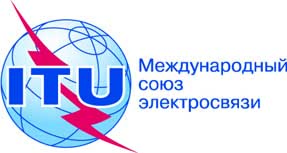 Документ RRB17-1/8-R
24 февраля 2017 года
Оригинал: английскийКРАТКИЙ обзор РЕШЕНИйсемьдесят четвертого СОБРАНИЯ РАДИОРЕГЛАМЕНТАРНОГО КОМИТЕТАКРАТКИЙ обзор РЕШЕНИйсемьдесят четвертого СОБРАНИЯ РАДИОРЕГЛАМЕНТАРНОГО КОМИТЕТА20–24 февраля 2017 года20–24 февраля 2017 годаПункт №ПредметМеры/решения и основанияПоследующие 
меры1Открытие собранияПредседатель г-н Е. ХАИРОВ приветствовал членов Комитета на его 74-м собрании.Директор Бюро радиосвязи г-н Ф. РАНСИ от имени Генерального секретаря г-н Х. ЧЖАО также поприветствовал членов Комитета, принимающих участие в собрании.–2Принятие повестки дня
(RRB17-1/OJ/1(Rev.1))Проект повестки дня был принят с изменениями, указанными в Документе RRB17-1/OJ/1(Rev.1).–3Отчет Директора БР
(RRB17-1/3); (RRB17-1/3(Add.1));
(RRB17-1/3(Add.2));
(RRB17-1/3(Add.3));
(RRB17-1/3(Add.4)); 
(RRB17-1/3(Add.5)(Rev.1))Комитет поблагодарил Директора Бюро радиосвязи за отчет и информацию, приведенную в Документе RRB17-1/3 и дополнительных документах к нему.Комитет отметил с удовлетворением существенный прогресс в урегулировании ситуации с вредными помехами, создаваемыми станциям телевизионного радиовещания соседних с Италией стран, и выразил уверенность в том, что остающиеся помехи телевизионным службам будут полностью устранены в ближайшем будущем благодаря осуществляемым действиям. Вместе с тем была выражена обеспокоенность тем, что соседние с Италией страны по-прежнему подвергаются воздействию помех от некоторых станций звукового ЧМ радиовещания Италии. Комитет выразил оптимизм по поводу того, что этот вопрос будет также решен в срочном порядке и последовательно на основе доброй воли всех заинтересованных сторон и в том же духе, что и ситуация с телевизионным радиовещанием.Комитет принял решение поручить Директору БР продолжать представлять на регулярной основе отчет о прогрессе в устранении вредных помех, создаваемых Италией радиовещательным службам соседних с ней стран.Комитет отметил с удовлетворением положительные результаты, достигнутые в ходе многостороннего собрания по координации частот между администрацией Алжира и администрациями Франции, Ливии и Марокко, проведенного в целях пересмотра статуса координации ряда присвоений GE06 администрации Алжира. Комитет высоко оценил добрую волю и конструктивный подход, продемонстрированные заинтересованными администрациями.Комитет отметил увеличение объема работы БР в результате возросшего числа и сложности заявок на регистрацию спутниковых систем, полученных в течение последних пятнадцати месяцев. Комитет выразил обеспокоенность в связи с тем, что это вызвало нарушение четырехмесячного регламентарного предельного срока обработки запросов о координации. Комитет поручил Директору приложить все усилия, для того чтобы в возможно краткие сроки вернуться к соблюдению регламентарного срока. Комитет отметил также, что решение этой проблемы может повлечь за собой финансовые последствия, которые относятся к сфере ответственности Совета. Исполнительный секретарь сообщит эти решения заинтересованным администрациям. Директор представит отчет о ходе устранения помех, создаваемых Италией радиовещательным службам соседних с ней стран.4.1Список Правил процедуры
(RRB16-2/3(Rev.4))На основании представленной Бюро информации Комитет принял решение обновить список предлагаемых Правил процедуры, содержащихся в Документе RRB16-2/3(Rev.5), и поручил Бюро подготовить соответствующие проекты Правил процедуры.Исполнительный секретарь опубликует на веб-сайте обновленный список предлагаемых Правил процедуры.Бюро подготовит и распространит проект Правил процедуры.4.2Проект Правил процедуры, отражающих решения ВКР-15, и существующих Правил, ‎которые могут потребовать обновления
(CCRR/58)Комитет подробно обсудил проекты Правил процедуры, направленные администрациям в Циркулярном письме CCRR/58, наряду с замечаниями, полученными от администраций (Документ RRB17-1/4). Комитет принял Правила процедуры с изменениями, содержащимися в Приложении 1, и решил включить в качестве примечаний к Правилам процедуры те решения ВКР-15, содержащиеся в Приложении 2, которые не вошли в Заключительные акты Конференции, но отражены в протоколах пленарных заседаний ВКР-15.Исполнительный секретарь соответствующим образом обновит Правила процедуры.4.3Замечания от администраций
(RRB17-1/4)––5Просьба о продлении регламентарного предельного срока для спутниковых сетей5.1Представление администрации Объединенных Арабских Эмиратов с просьбой о продлении срока ввода в действие частотных присвоений спутниковой сети YAHSAT-G5-43W
(RRB17-1/1)Комитет подробно обсудил Документ RRB17-1/1, в котором содержится представление администрации Объединенных Арабских Эмиратов (ОАЭ) с просьбой о продлении срока ввода в действие частотных присвоений спутниковой сети YAHSAT-G5-43W в позиции 43° з. д. в полосах частот 28,65–30,0 ГГц (Земля-космос) и 18,85–20,2 ГГц (космос-Земля) на восемь месяцев, то есть до 21 августа 2017 года. Комитет отметил, что была получена информация, подтверждающая успешный запуск спутника YAHSAT-G5-43W 14 февраля 2017 года.Учитывая:–	что Комитет обладает полномочиями предоставлять ограниченное и обоснованное продление регламентарного предельного срока ввода в действие частотных присвоений спутниковой сети в случае задержки запуска, вызванной неготовностью одного из спутников, размещаемых на той же ракете-носителе, или возникновения форс-мажорных обстоятельств;–	что задержка ввода в действие частотных присвоения спутниковой сети YAHSAT-G5-43W вызвана задержкой вследствие неготовности одного из спутников, размещаемых на той же ракете-носителе;–	что администрация ОАЭ выполнила все другие требования, определенные Регламентом радиосвязи, такие как заявление в соответствии со Статьей 11 и представление информации, требуемой согласно Резолюции 49 (Пересм. ВКР-15).Вследствие этого Комитет принял решение:–	предоставить администрации ОАЭ продление на восемь месяцев срока ввода в действие частотных присвоений спутниковой сети YAHSAT-G5-43W в позиции 43° з. д.;–	поручить БР продлить регламентарный предельный срок ввода в действие частотных присвоений спутниковой сети YAHSAT-G5-43W в позиции 43° з. д. до 21 августа 2017 года.Исполнительный секретарь сообщит это решение заинтересованной администрации.5.2Представление администрации Российской Федерации с просьбой о продлении регламентарного предельного срока ввода в действие частотных присвоений спутниковой сети GOMS-14.5W
(RRB17-1/6) Комитет подробно обсудил Документ RRB17-1/6, в котором содержится представление администрации Российской Федерации с просьбой о продлении регламентарного предельного срока ввода в действие частотных присвоений спутниковой сети GOMS-14.5W, которая работает в системе КОСПАС-САРСАТ, как часть международной метеорологической сети и используется для контроля за чрезвычайными ситуациями.Учитывая:–	что Комитет обладает полномочиями предоставлять ограниченное и обоснованное продление регламентарного предельного срока ввода в действие частотных присвоений спутниковой сети в случае задержки запуска, вызванной неготовностью одного из спутников, размещаемых на той же ракете носителе, или возникновения форс-мажорных обстоятельств;–	что администрация Российской Федерации представила данные, подтверждающие перевод спутника ELEKTRO-L1 в орбитальную позицию 14,5° з. д. и использование частотных присвоений спутниковой сети GOMS-14.5W;–	что потеря спутника ELEKTRO-L1 не поддавалась контролю со стороны администрации Российской Федерации и что невозможно осуществить его замену в позиции 14,5° з. д. в рамках регламентарного предельного срока.Вследствие этого Комитет принял решение:–	предоставить администрации Российской Федерации продление на три года срока ввода в действие частотных присвоений спутниковой сети GOMS-14.5W в позиции 14,5° з. д.;–	поручить БР продлить регламентарный срок ввода в действие частотных присвоений спутниковой сети GOMS-14.5W до 5 октября 2019 года.Исполнительный секретарь сообщит это решение заинтересованной администрации.6Спутниковая система Iridium (HIBLEO-2), создающая вредные помехи радиоастрономической службе в полосе частот 1610,6−1613,8 МГц
(RRB17-1/2); (RRB17-1/5)Комитет тщательно рассмотрел представления администраций Латвии, Литвы, Нидерландов, Испании и Швейцарии относительно спутниковой системы Iridium (HIBLEO-2), создающей вредные помехи радиоастрономической службе (РАС) в полосе частот 1610,6–1613,8 МГц, а также дополнительную информацию от администрации Соединенных Штатов, которая содержится в Документе RRB17-1/5.Комитет отметил следующее:1	РАС имеет первичное распределение в полосе 1610,6–1613,8 МГц и в соответствии с пп. 5.149, 5.372 и 29.13 РР имеет право на защиту от вредных помех, причиняемых другими службами, в особенности от источников помех, создаваемых на борту космических аппаратов и воздушных судов.2	Конкретные пороговые значения для защиты РАС от вредных помех приведены в Рекомендациях МСЭ-R RA.769 и МСЭ-R RA.1513.3	Излучения от спутников Iridium первого поколения создавали и продолжают создавать вредные помехи РАС в полосе частот 1610,6−1613,8 МГц.4	Федеральная комиссия по связи Соединенных Штатов в своем Предписании и Разрешении на использование новых спутников Iridium предписала компании Iridium Constellation LLC выполнять план защиты радиоастрономических наблюдений в полосе 1610,6–1613,8 МГц в соответствии с п. 5.372 РР, для того чтобы не создавать вредных помех РАС.Вследствие этого Комитет принял решение:–	призвать Соединенные Штаты, как заявляющую администрацию системы ППС, зарегистрированной как HIBLEO-2, продолжать сотрудничать с заинтересованными администрациями и международными организациями в целях устранения вредных помех РАС;–	поручить Директору Бюро радиосвязи принять надлежащие меры для оказания заинтересованным администрациям помощи в урегулировании данной ситуации и представить отчет о ходе урегулирования этой ситуации 75-му собранию РРК.Исполнительный секретарь сообщит это решение заинтересованным администрациям.Директор БР представит отчет о ходе урегулирования этой ситуации 75-му собранию РРК.7Подтверждение сроков проведения следующего собрания и расписания собраний на 2017 год, а также рассмотрение предварительного расписания собраний на 2018 и 2019 годыКомитет подтвердил, что 75-е собрание будет проведено 17–21 июля 2017 года в зале L, и в предварительном порядке подтвердил следующие даты третьего собрания в 2017 году:76-е собрание: 6–10 ноября 2017 года.Комитет подтвердил также в предварительном порядке следующие даты расписания собраний в 2018 году:77-е собрание: 19–23 марта 2018 года78-е собрание: 16–20 июля 2018 года79-е собрание: 26–30 ноября 2018 года–8Любые другие вопросыКомитет выразил благодарность БР за внедрение и развитие программного обеспечения "Таблица распределения частот Статьи 5 Регламента радиосвязи" и г-ну Б. Абу Шанабу за презентацию.–9Утверждение краткого обзора решений
(RRB17-1/8)Комитет утвердил краткий обзор решений, содержащийся в Документе RRB17-1/8.10Закрытие собранияСобрание было объявлено закрытым в 12 час. 19 мин.ПримечаниеПолоса частот
(МГц)Служба, которой распределена полоса 
(п. 9.21)Защищаемая службаПримечание редактора. − Отсутствие изменений в других полосах частот Примечание редактора. − Отсутствие изменений в других полосах частот Примечание редактора. − Отсутствие изменений в других полосах частот Примечание редактора. − Отсутствие изменений в других полосах частот 